Homework-Can you use this picture to invent a suspense story?Remember the different features of suspense we have studied:-repetition e.g. Unaware this would be the last bedtime story, the last goodnight kiss, the last time they’d switch off the light.-sensory language e.g. the sound of the creaky floor boards echoed around the hallway. I could hear the heavy thud, thud, thud of someone or something coming up the stairs.-short sentences e.g. He hesitated. -empty words e.g. Someone or something was moving about behind the closed door.-questions e.g. Who or what was that? He asked-powerful verbs e.g. lurking, scratching, scrapping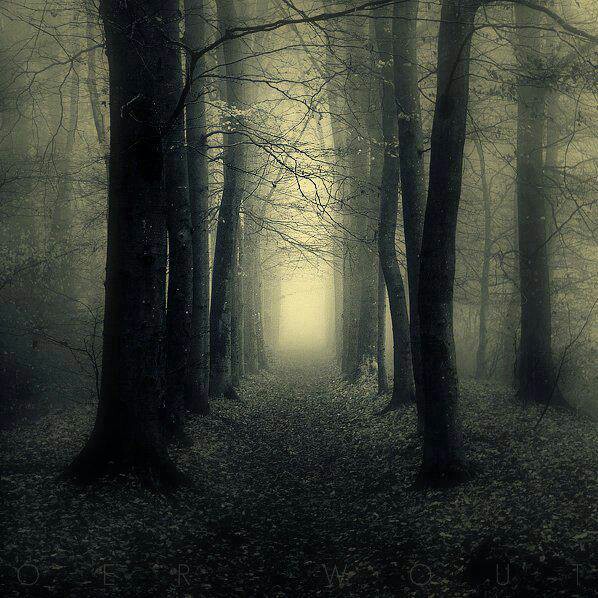 